Math 3	5.4 Solving Rational Equations	Unit 5EQ:  How do you solve rational equations and real-life application problems? How to Solve Rational EquationsFind a common denominators on each side of the equationSimplify each side into one term, and then cross multiply.Solve for the variable.Check your answers for extraneous solutions!Example 1: Solve You Try! Solve 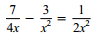 Example 2: Solve You Try! Solve 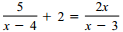 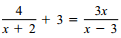 Example 3:  Solve You Try!  Solve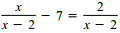 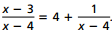 Example 4:  Solve You Try!  Solve 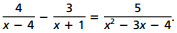 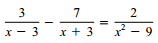 Example 5: Solve You Try! Solve 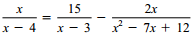 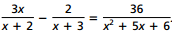 Example 6:  SolveYou Try!  Solve Directions:  Decide whether each of the following is an expression or an equation.  If it is an equation, solve it.  If it is an expression, write it as a single fraction.